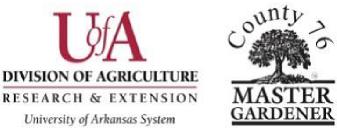 County 76 Advanced Master Gardener Training                              Topic: ___________________________________MEAL FORM TEMPLATE (use when class has a meal and attach with registration form for participants to fill out)Location: ______________________ Date(s):  ______________________Name:_______________________________________________________________________Address: ___________________________ City: __________________State: ______________Phone: _______________________________ Email: ____________________________________________(All correspondence is by e-mail.)Current County Membership:  ____________________________________________________Vegetarian? ____ Yes ___ NoMeal Choices:  (host county will list meal choices and prices for the participant to check which meal they would like.)Send with registration form.